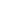 第十四届全国酶学学术讨论会参会回执姓 名性 别职务/职称单位名称院 系通讯地址联系电话邮 编Email专题报告住宿要求是 / 否墙 报是 / 否单间 / 标间合 住是 / 否请务必在 2019 年 5 月 31 日之前提交回执，以便制作会议手册。请发送至陈永正 电话：18085209361；邮箱：54664911@qq.com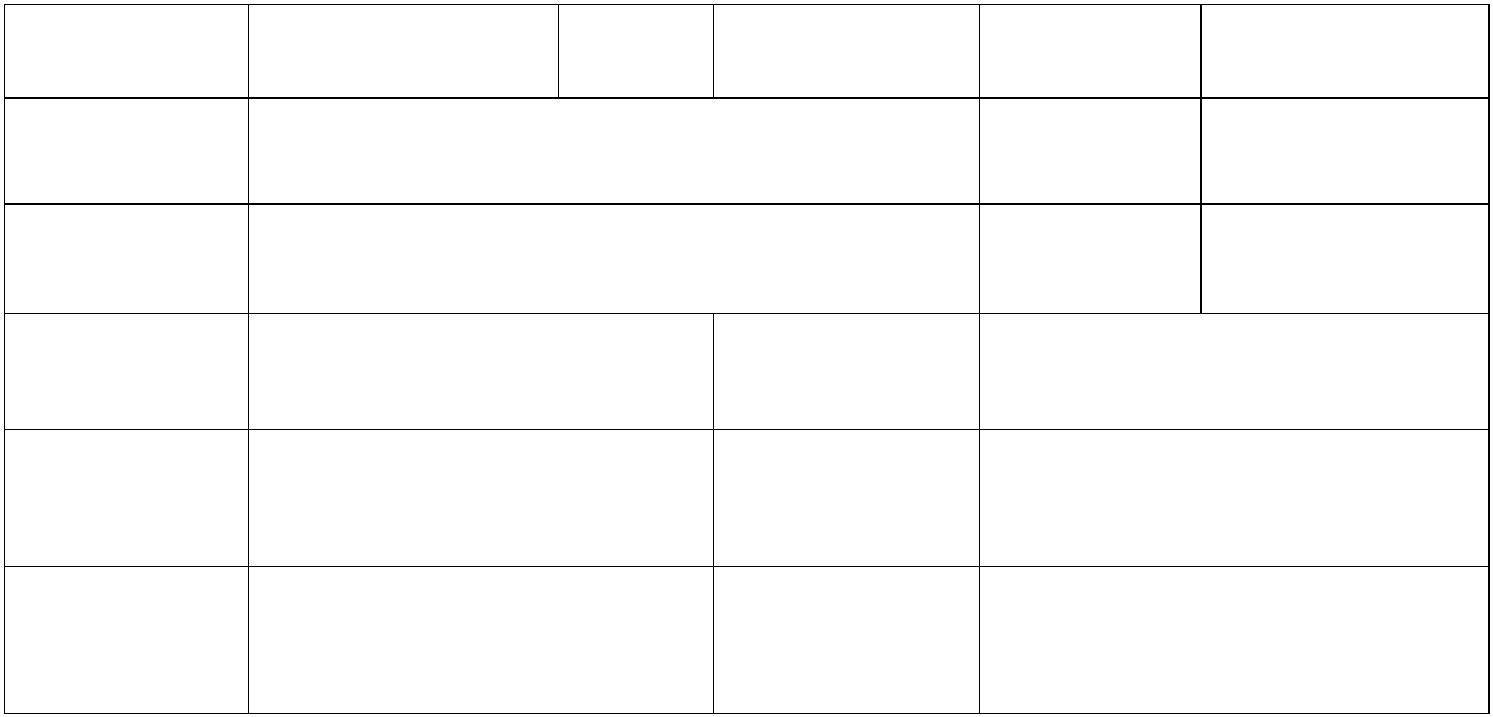 摘要模板用代谢工程应对酶学性质的挑战 (四号宋体，加重居中)作者 1 , 通讯作者 2*（五号宋体，居中）1大学/机构，院系，国家，省份, 城市， ***@im.ac.cn（小五号宋体）2大学/机构，院系，国家，省份, 城市， ***@im.ac.cn（小五号宋体）摘要：酶是生物分子合成、新陈代谢等生命活动的主要执行者。酶分子的高催化效率和专一性可以满足研究和应用领域中提高生化反应效率、提高细胞性能的各种需求。结构生物学、组学、蛋白质工程的发展使人们能够有针对性地改善酶的性质，用以实现更多的科学研究和产业目标。然而复杂的生命过程和工业生物制造过程大都是在细胞、工程菌株等“体内”环境中进行的，因此需要在体内环境下改善关键酶的催化特性。但由于复杂的底物积累、辅助因子、蛋白表达等因素，酶催化功能的改造往往无法在体内达到预期。借助细胞代谢网络优势，以代谢工程、合成生物学等现代生物工程手段可以“创造”细胞内酶促反应所需的特定底物环境、辅助因子补给方式，从而规避单个酶性质的“瓶颈”。通过在细胞水平上设计“人工”的高效生物化学反应代替天然反应。最终以全细胞为催化剂，实现目标化合物的高效合成，满足研究与工程层面的需要。（中文：宋体, 英文和数字：Times New Roman， 5号宋体，1.5倍行距，字数 600字以内）参考文献：1SONG E, ZHU P, LEE S K, et al. Antibody mediated in vivo delivery of small interfering RNAs via cell-surfacereceptors. Nature biotechnology, 2005, 23(6): 709-717.2SONG E, ZHU P, LEE S K, et al. Antibody mediated in vivo delivery of small interfering RNAs via cell-surfacereceptors. Nature biotechnology, 2005, 23(6): 709-717.（作者列前三位，Times New Roman 小 5 号字体，单倍行距，最多列三篇文献）注：摘要要求论点明确、叙述清楚、文字精炼、论文摘要限 A4 一页以内；页边距上下各2.54cm，左右各 1.91cm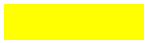 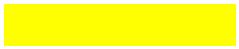 遵义市情简介遵义，古称播州，名始于唐贞观十六年，取义《尚书》“无偏无陂，遵王之义”。国土面积 30762 平方公里，辖 3 区 2 市 9 县和新蒲新区、南部新区，户籍人口 800 万，中心城区人口近 200 万。地处西南出海要道，全域纳入长江经济带，是贵州第二大城市。2017 年，全市地区生产总值 2748.59 亿元，增长 12.1%；规模以上工业增加值 1183.15 亿元，增长 11.7%，500 万元以上固定资产投资2523.62 亿元，增长 22%；财政总收入 586.31 亿元，增长 22.1%；一般公共预算收入 216.39 亿元、增长 17.9%，城镇和农村居民人均可支配收入分别为 29617 元、11130 元，分别增长 9.3%、10.1%，赤水市在全省率先脱贫出列。红色遵义经典磅礴。伟大转折铸就不朽丰碑。1935 年，红军长征在这里转战三个多月，召开了彪炳史册的遵义会议，演绎了四渡赤水出奇兵的经典战例，挥就了《忆秦娥·娄山关》的悲壮名作。这里，是党第一代中央领导集体开始形成的地方，是毛泽东思想开始形成的地方，是党独立自主解决自身重大问题开始的地方。醇香遵义意韵天成。好山好水好酒好茶。遵义酒，雅俗集于一身，醇烈融于一体，带着最传奇、最经典的故事纵贯古今。茅台酒、董酒、习酒、珍酒等名酒享誉神州。遵义茶，陆羽《茶经》盛赞“其味极佳”，茶园面积贵州第一，“湄潭翠芽”“凤冈绿宝石”“遵义红”“正安白茶”频频摘金折桂。醉美遵义积淀丰厚。自然人文景观星罗棋布。桫椤王国神秘幽远，乌江画廓移步换景，双河溶洞长冠亚洲，竹海茶海花海浑然天成。拥有丹霞地貌、海龙屯土司遗址世界“双遗产”。森林覆盖率 59%。20 万年前，古人类在此繁衍生息。东汉时期文字学一代宗师尹珍开西南文化教育先河，抗战期间浙江大学西迁遵义办学，赢得“东方剑桥”美誉，全国仅有的 2 个仡佬族自治县比肩同行。西部遵义蓄势谱新篇。兰海高速纵贯南北，杭瑞高速横跨东西，贵遵复线宽敞便捷，县县通高速、村村通油路；川黔铁路、渝贵高铁穿山越岭，赤水河、乌江航运通江达海；遵义机场、茅台机场比翼双飞，立体型交通体系基本形成。国家级经济技术开发区、综合保税区、高新技术园区助推遵义深度融入长江经济带、接轨“一带一路”。老区遵义扬势促跨越。酱香白酒、优质烤烟、红绿白茶、地道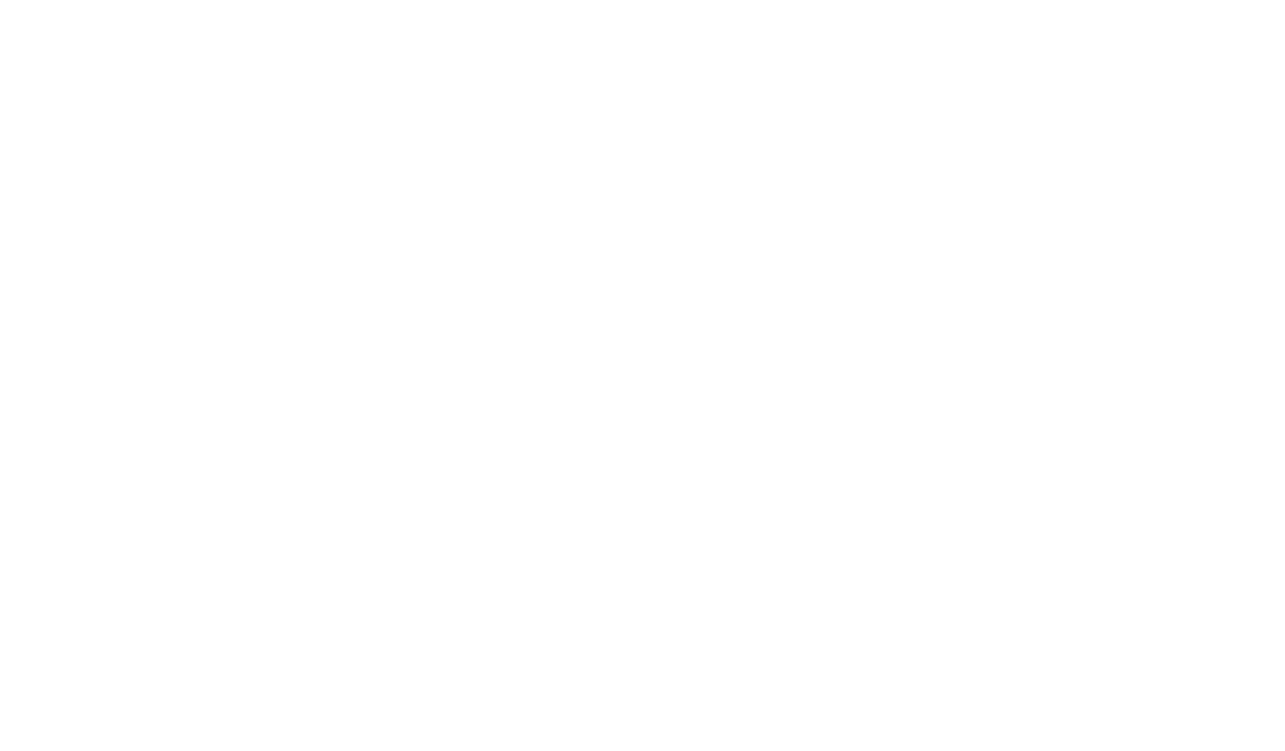 药材、特色食品“五张名片”刷新中外，电子信息、新医药大健康、现代山地高效农业、文化旅游、新型建筑建材“五大新兴产业”发展壮大，“四在农家·美丽乡村”酿造甜蜜乡愁，“四民社区·美丽城市”点亮城镇生活，“基层服务型党组织升级创建”打通联系服务群众“最后一公里”。先后荣获国家环保模范城市、第五届全国文明城市称号。名城遵义乘势建功业。以习近平新时代中国特色社会主义思想为指导，深入贯彻落实党的十九大精神和习近平总书记在贵州代表团的重要讲话精神，不忘初心、牢记使命，坚守“两条底线”，推进“四个全面”, 大力实施大扶贫、大数据、大生态战略行动，推动新型工业化、山区城镇化、农业现代化、旅游产业化“四个轮子”一起转，决战脱贫攻坚、决胜同步小康，奋力谱写百姓富、生态美的遵道行义新篇章。遵义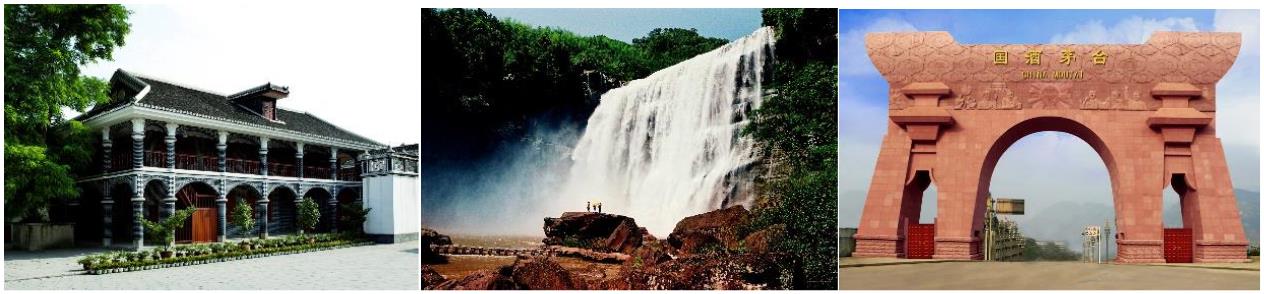 